ҠАРАР                                                                     РЕШЕНИЕ         31 март 2022 й.                           №147	       31 марта 2022 г.Об утверждении решения постоянной комиссии Совета сельского поселения Инзерский  сельсовет муниципального района Белорецкий район Республики Башкортостан по поддержке предпринимательства, развитию туризма, земельным вопросам, благоустройству и экологииВ соответствии со статьей 17 Регламента Совета сельского поселения Инзерский сельсовет муниципального района Белорецкий район Республики Башкортостан Совет сельского поселения Инзерский сельсовет муниципального района Белорецкий район Республики Башкортостан р е ш и л:        Утвердить решение постоянной комиссии Совета сельского поселения Инзерский сельсовет муниципального района Белорецкий район Республики Башкортостан по поддержке предпринимательства, развитию туризма, земельным вопросам, благоустройству и экологии об избрании на должность председателя постоянной комиссии Гайнетдинова Миннихана Насретдиновича – депутата от избирательного округа № 5. Глава сельского поселения                                                         А.В. КучербаеваБАШҠОРТОСТАН РЕСПУБЛИКАЋЫБЕЛОРЕТ РАЙОНЫмуниципаль районЫНЫңИНЙәР АУЫЛ СОВЕТЫАУЫЛ БИЛәМәһЕСОВЕТЫ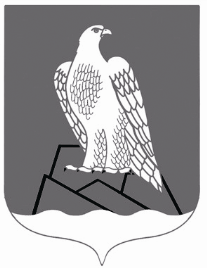 СОВЕТСЕЛЬСКОГО ПОСЕЛЕНИЯИНЗЕРСКИЙ СЕЛЬСОВЕТ Муниципального района Белорецкий район РЕСПУБЛИКИ БАШКОРТОСТАН